List of Importers of Rubber in EgyptLast Update on: June 2017Sr.CompanyContacts1Zayatco Establishment , Khalil Moussa St.
Shubra El-Kheima,Kaliubeya, Kaliubeya
ExecutivesMohamed Abd El-Kader El-Zayat (Owner)
Atef Abd El-Kader El-Zayat (Factory Manager)+20 2 42218721 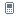 +20 2 42218721 
Tel & Fax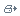 2 Rubber, Plastic, Linoleum & General Supplies13, Shaker Al-Gindy St., El-Zawia El-Hamra, Sharabeia
El-Matariya,Cairo, Cairo
EgyptAdmin: 62 El-Mansoureya St., El-Sabteya, Boulak Abu El-Ela,CairoExecutivesAhmed Mohamed Ali (Partner)+20 2 22353961 Tel.+20-2-25760602Fax +20-2-257606023Engineers Specialized Office2, , New Nozha
11361 ,, 
ExecutivesAli Mohamed Tawfik (Partner)
Hassan Mohie El-Din (Deputy General Manager)
Hany El-Hossamy (Finance Manager)+20 2 26248457 +20 2 26248457 
Tel & Fax+20 2 26248531 
Tel & Fax+20 2 26248456 
Tel & Fax4Alexandria for Handling Equipment64, Abu El-Dardaa St.
El-Labban,, 
ExecutivesSalah El-Din Seoudi (General Manager)
Zeinab Attia (Accountant Manager)
Gamal Seoudi (Marketing Manager)+20 3 4871063 +20 3 4879110 +20 3 4875910 5 Oil Seal7, Mohamed Refaie Shehab El-Din St., El-Ahlam City, El-Amireya
Hadayek El-Qobba,Cairo, Cairo
EgyptExecutivesRefaatPhilippe Habib (Partner)
Safwat Philippe Habib (Partner)+20 2 24262135 +20 2 24275757 6El-Salam Factory for Rubber Industry-Essam Shahin Rasmy & Co.7, El-Sayeda Zeinab St., El-Bakry City near Highest Bridge Mostorod
Shubra El-Kheima,Kaliubeya, Kaliubeya
EgyptExecutivesShahin Rasmy Zaky (Partner)
Essam Shahin Rasmy Zaky (Production Manager)+20 2 44709739 +20 12 3327465 +20 10 6635197 +20 2 44709739 
Tel & Fax7Mahdy for Tyres FactoryOld , behind El-Shaheed Abd El-Moneim Riyad
Shubra El-Kheima,Kaliubeya, Kaliubeya
Executives Ahmed Mahmoud El-Mahdy (Owner)+20 2 42226293 +20 10 5110720 +20 2 42226293 
Tel & Fax8Moustafa Ali for RubberBassous, Ard Abu El-Enein
Kanater Khaireya,Kaliubeya, Kaliubeya
ExecutivesAli Moustafa Ali (Owner)+20 2 44440136 +20 12 2662267 +20 2 44440136 
Tel & Fax9Neama Misr for Rubber Products3, Haret El-Gamie, off Kassarat El-Baladia, El-Zaweya El-Hammraa
Hadayek El-Qobba,Cairo, Cairo
EgyptExecutivesGamal Mohamed El-Rashidy (Owner)+20 2 24251012 +20 11 1820005 +20 2 24251012 
Tel & Fax10United for Plastic Materials & AdhesivesBlock 20014, Plot 14, Western Ext., , 
ExecutivesNabil Al-Gindi (Owner)
Mohamed Nabil (Sales Manager)+20 2 22637524 +20 10 1487936 +20 2 22637524 
TEl & Fax11Int'l Gaskets5, , Sharabeya
Shubra,, 
ExecutivesMohamed Nasr Mashhout Mohamed (Partner)+20 2 22336970 +20 2 22336970 
Tel & Fax12E.T.M.N6, , Ain Shams
El-Matariya,, 
ExecutivesTaha Mahmoud (Partner)+20 10 1646314 +20 10 6438763 13Maz Int'l Trading21, El-Sakhaway St., in front of Faculty of Education, Roxy
Heliopolis,Cairo, Cairo
EgyptExecutivesAshraf Abd El-Hamid Kamal Momtaz (Partner)
Magdy Abd El-Hamid Kamal Momtaz (Partner)+20 2 24521705 +20 2 24515626 +20 2 24521705 
Tel & Fax14Soie3, , off El-Arbein St.
Pyramids,, 
ExecutivesEssam Hussein Abd El-Aziz (General Manager)+20 10 7469054 +20 10 1312145 15 Metal FormingBehind Sour Aga El-Riyady
Aga,Dakahleya, Dakahleya
ExecutivesAshraf Abbass El-Mours Hit (Owner)+20 50 6457207 +20 12 3838057 16El-Shola Geometric Tools & Kids Toys2nd  
 ,Helwan, Helwan
ExecutivesMekawy Sayed Attia (Partner)+20 2 28640120 +20 2 28641090 17M.R Import & ExportSaudi Bldgs.
4, ,, 
ExecutivesMohamed Ramy El-Hossamy (Owner)
Tahany Ahmed (Finance Manager)
Mohamed Hamed (Sales Manager)
Rehab Baioumy (Office Manager)+20 2 24148550 +20 2 24148660 +20 12 2303557 +20 2 24148660 
Tel & Fax18El-Mowaffak for Trade & Agencies5, Ali Abd El-Halim El-Bahei St., off El-Tahrir St.
Dokki,Giza, Giza
EgyptExecutives Mohamed El-Mowaffak Faheem (Owner)+20 2 33382573 +20 2 33382573 
Tel & Fax19EL-HADE'A EGYPT FOR IMPORT, EXPORT & COMMERCIAL AGENCIESBuilding No.35, Office No.113 ,First Floor, Makrizi St., RoxiHeliopolis,Cairo , Egypt
Tel:+20 2 24544482Fax:+20 2 24544467Email:info@elhady-trading.comWebsite: http://www.elhady-trading.com20CHEM PART POLYMRS EGYPT IMPORT & EXPORTPlot 54, Megawra No.1010th of Ramadan,Sharkeya , EgyptTel:+20 15 363472Fax:+20 15 363462Email:info@chempart.polymrs.com.eg ,rania-hassan@chempart.polymrs.com.egWebsite :http://www.chempart.polymrs.com.eg21TRADEX EGYPT7, Mahmoud Afifi St., AlmazaHeliopolis,Cairo , Egypt
Tel:+20 2 26907378Fax:+20 2 26907378Email:tradex@tradex.com.egWebsite :http://www.tradex.com.eg22E FOAM EGYPT FOR IMPORT, EXPORT COMMERCIAL AGENCIES18 A, El-Sergany St., Abdo Basha AbbasAbbasseya,Cairo , EgyptTel:+20 2 24873927Fax:+20 2 26841661Email:e_foam_egy@hotmail.com23CHEMICALS PARTNER EGYPTEntrance B, 1st Floor, Jordanian Center, El-Masreya Center 21093 10th of Ramadan,Sharkeya , EgyptTel:+20 15 362023Fax:+20 15 362375Email:chempart@chempart-eg.comWebsites :http://www.chemica.comhttp://www.chempart-eg.com24MASKEM EGYPT LTD.El-Watinya Co.Bldgs.5, El-Sefarat district, ground floorNasr City,Cairo , EgyptTel:+20 10 9003679Fax:+20 2 26720203Email:walidzineldin@maskem.com mohammedrashad@maskem.com admin1.alex@maskem.comWebsite :http://www.maskem.com25AQUA CHIARA EGYPT FOR WATER & ENVIRONMENTAL TREATMENT TECHNOLOGYEl-Oubour Bldgs.20, Salah Salem Rd., 12th Floor, Apt. 8Nasr City,Cairo , EgyptTel:+20 2 22607413Fax:+20 2 22607413Email:info@aquachiaraegypt.com sales@aquachiaraegypt.com accounts@aquachiaraegypt.com webmaster@aquachiaraegypt.comWebsite :http://www.aquachiaraegypt.com26CBC EGYPT8, El-Rafaie Sq., in front of Campiz, off Mosadek12311 Dokki,Giza , EgyptTel:+20 2 37611577Fax:+20 2 33359426Email:info@cbc-egypt.com cbc@cbc-egypt.com  michael@cbc-egypt.comWebsite :http://www.cbc-egypt.com27TRADE EGYPT27, Ibn El-Naphis St., Makram EbaidNasr City,Cairo , EgyptTel:+20 2 22746968Fax:+20 2 22746968Email:isaac@trade-eg.com28TRIANGLE EGYPT IMPORT, EXPORT & TRADING AGENT16, Iraq St.12411 Mohandessin,Giza , EgyptTel:+20 2 37484963Fax:+20 2 37490636Email:triangleuk@excite.com asheyada@triangleeg.com info@triangleeg.com29EGYPT TOOLS FOR INDUSTRIAL MACHINES127, Ramses St.Down Town,Cairo , EgyptTel:+20 2 27868310Fax:+20 2 27868310Email:egyptools@hotmail.com30MAGGIE METAL CORPORATION-AHMED MAHDY HASSANEINEl-Salam Tower115, Cairo/Helwan Rd.11431 Maadi,Cairo , EgyptTel:+20 2 25253434Fax:+20 2 25253535Email:mmc@mmc-eg.com